ҠАРАР					            ПОСТАНОВЛЕНИЕ        10 ғинуар 2017 й.		       №  1                       10 января 2017 г.О внесении изменений в постановление «О порядке администрирования доходов бюджета сельского поселения Мутабашевский сельсовет муниципального района Аскинский район Республики БашкортостанВ соответствии с положениями Бюджетного кодекса Российской          Федерации, п о с т а н о в л я ю:1.Внести изменения в приложение № 1 постановления  № 52 от  12 декабря 2012 года «О порядке администрирования доходов бюджета сельского поселения Мутабашевский сельсовет муниципального района Аскинский район Республики Башкортостан» а) исключить код бюджетной классификации:-791 2 02 02999 10 7101 151 «Прочие субсидии бюджетам сельских поселений (субсидии на софинансирование расходных обязательств)».б) дополнить следующим кодом бюджетной классификации:-791 2 02 29999 10 7101 151 «Прочие субсидии бюджетам сельских поселений (субсидии на софинансирование расходных обязательств)».  2. Контроль за исполнением настоящего постановления оставляю за собой.             Глава Сельского поселения   :                    Файзуллин А.ГБАШҠОРТОСТАН РЕСПУБЛИКАҺЫАСҠЫН РАЙОНЫМУНИЦИПАЛЬ РАЙОНЫНЫҢМОТАБАШАУЫЛ БИЛӘМӘҺЕ ХӘКИМИӘТЕ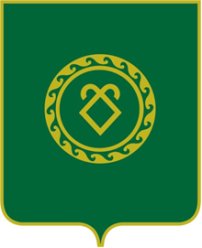 АДМИНИСТРАЦИЯСЕЛЬСКОГО ПОСЕЛЕНИЯ МУТАБАШЕВСКИЙ  СЕЛЬСОВЕТ МУНИЦИПАЛЬНОГО РАЙОНААСКИНСКИЙ РАЙОН        РЕСПУБЛИКИ БАШКОРТОСТАН